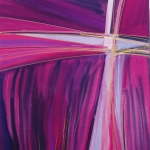 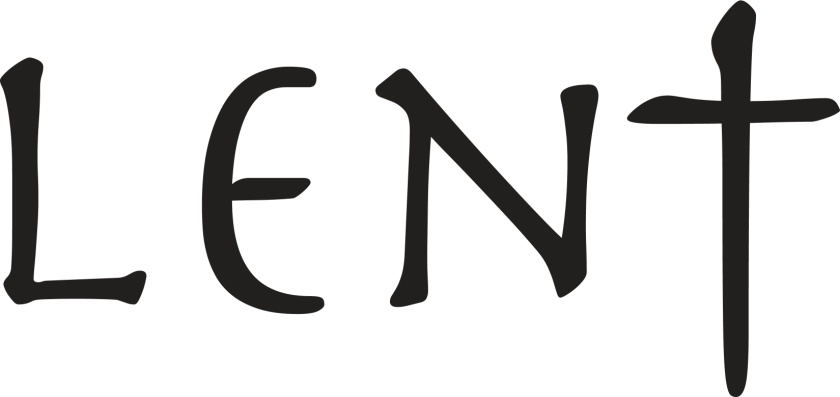 Organised byWALES SYNOD CYMRU and the Conwy and Prestayn Circuit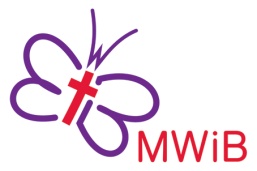 Methodist Women in BritainDISTRICT DAYA LENT JOURNEY in 2024Exploring Lent and Holy Week Led by District PresidentMrs Norma Boocock withMrs Frances Williams and Mrs Kathryn WilliamsATSt David’s Methodist Church Mostyn Avenue, LL30 1YY ONSaturday 16th March 202410am-3.15pmSoup lunch and refreshments providedFor more information contact  denise.creed@methodist.org.uk	ALL MWiB EVENTS ARE OPEN TO ALL 